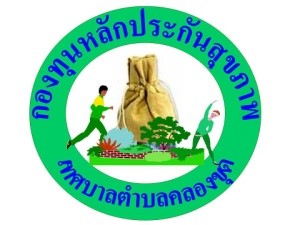 รายงานผลการดำเนินงานโครงการเฝ้าระวังป้องกันและควบคุมโรคติดเชื้อไวรัสโคโรนา 2019 (COVID-19) ในตลาดและสถานประกอบการประจำปีงบประมาณ 2564โดยกองสาธารณสุขและสิ่งแวดล้อมเทศบาลตำบลคลองขุดได้รับการสนับสนุนงบประมาณจากจากกองทุนหลักประกันสุขภาพเทศบาลตำบลคลอขุดภาคผนวกเอกสาร/หลักฐานประกอบการดำเนินโครงการเฝ้าระวังป้องกันและควบคุมโรคติดเชื้อไวรัสโคโรนา 2019 (COVID-19) ในตลาดและสถานประกอบการกิจกรรมที่ 1 รณรงค์ประชาสัมพันธ์การป้องกันโรคติดเชื้อไวรัสโคโรนา 2019 (COVID-19)	วันที่ 20 มิถุนายน 2564 ณ ตลาดนัดซอยทรายทอง ม.7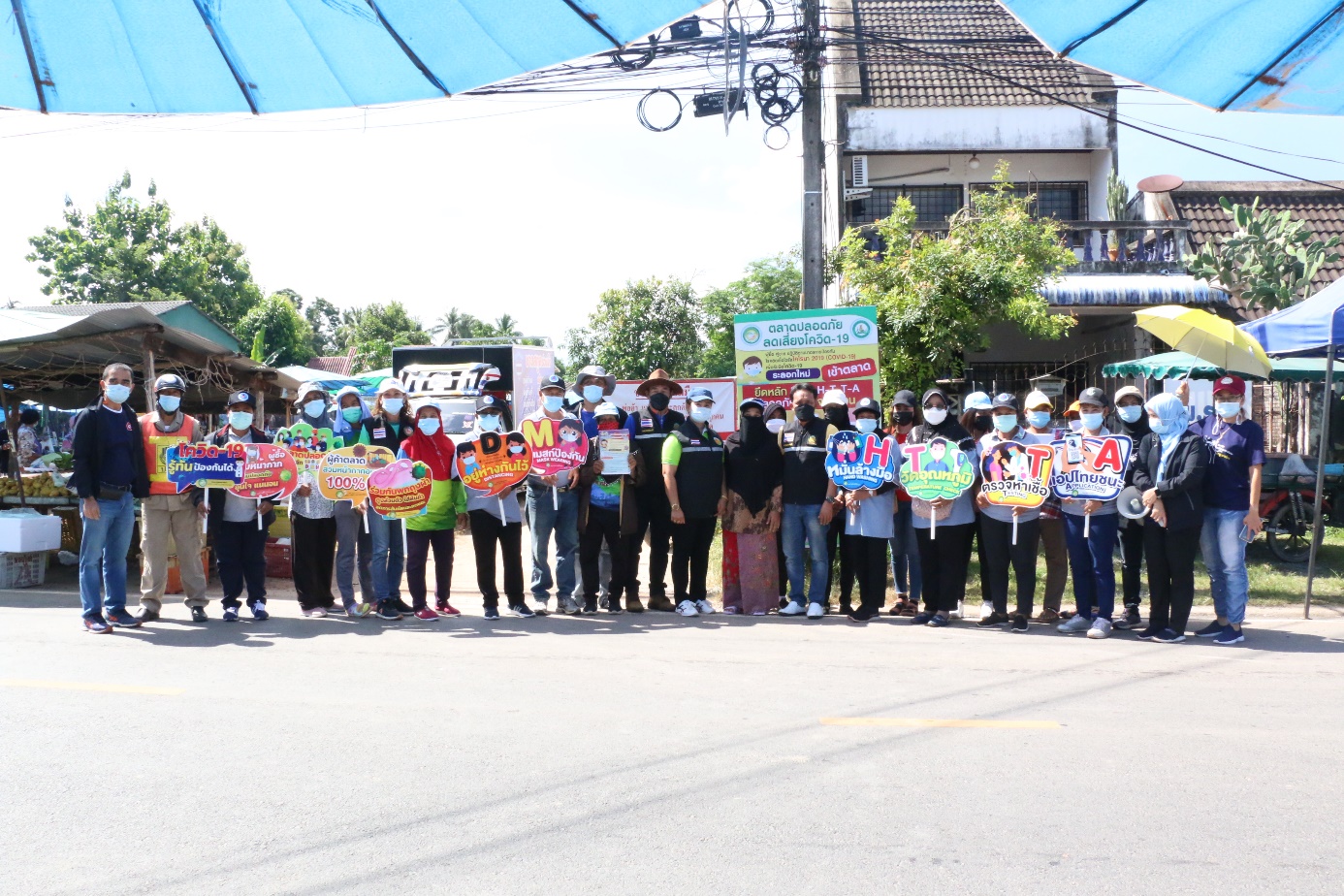 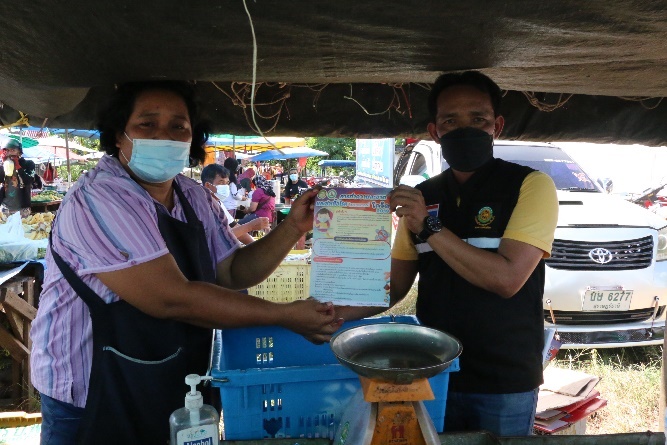 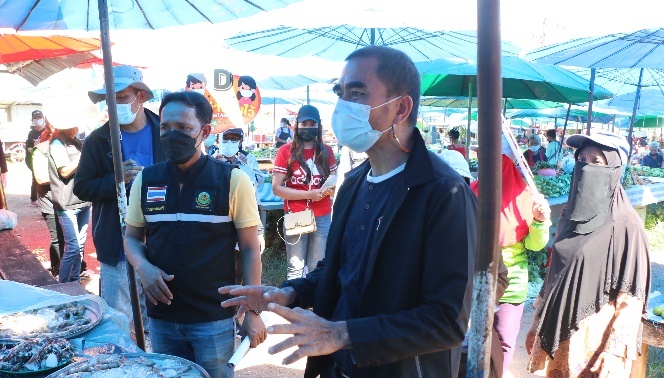 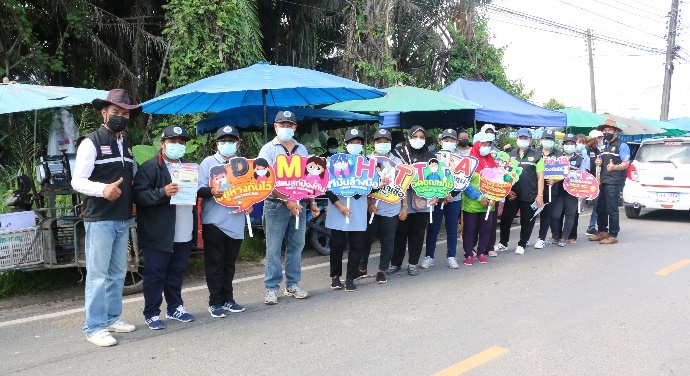 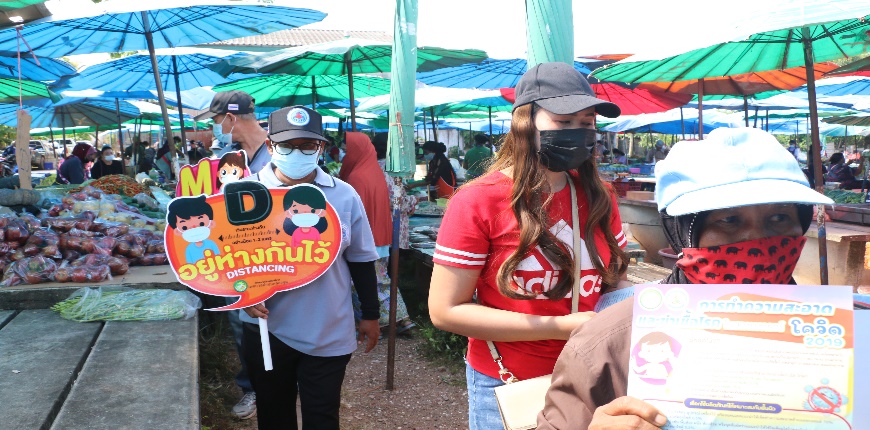 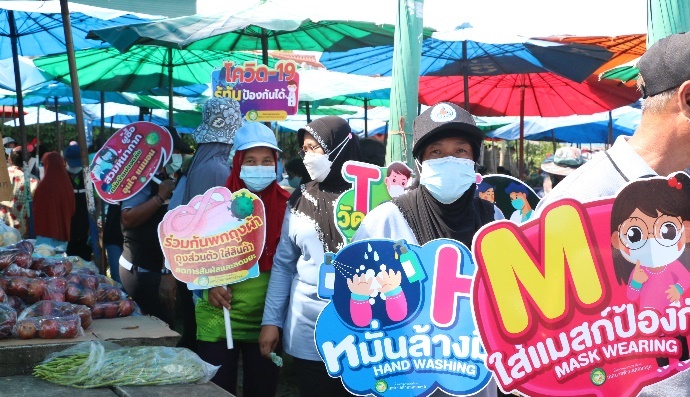 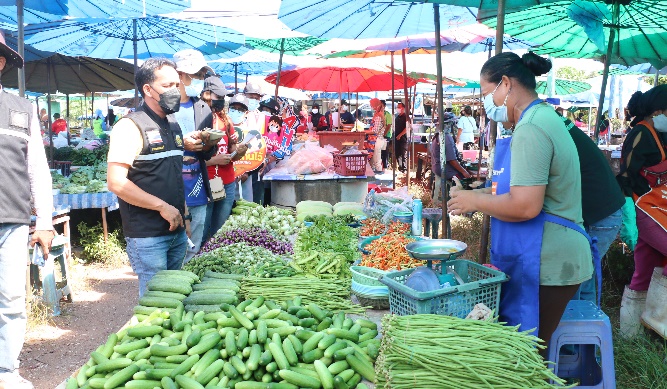 	เอกสาร/หลักฐานประกอบการดำเนินโครงการเฝ้าระวังป้องกันและควบคุมโรคติดเชื้อไวรัสโคโรนา 2019 (COVID-19) ในตลาดและสถานประกอบการ (ต่อ)	วันที่ 21 มิถุนายน 2564 ณ ตลาดนัดบีบี  ม.7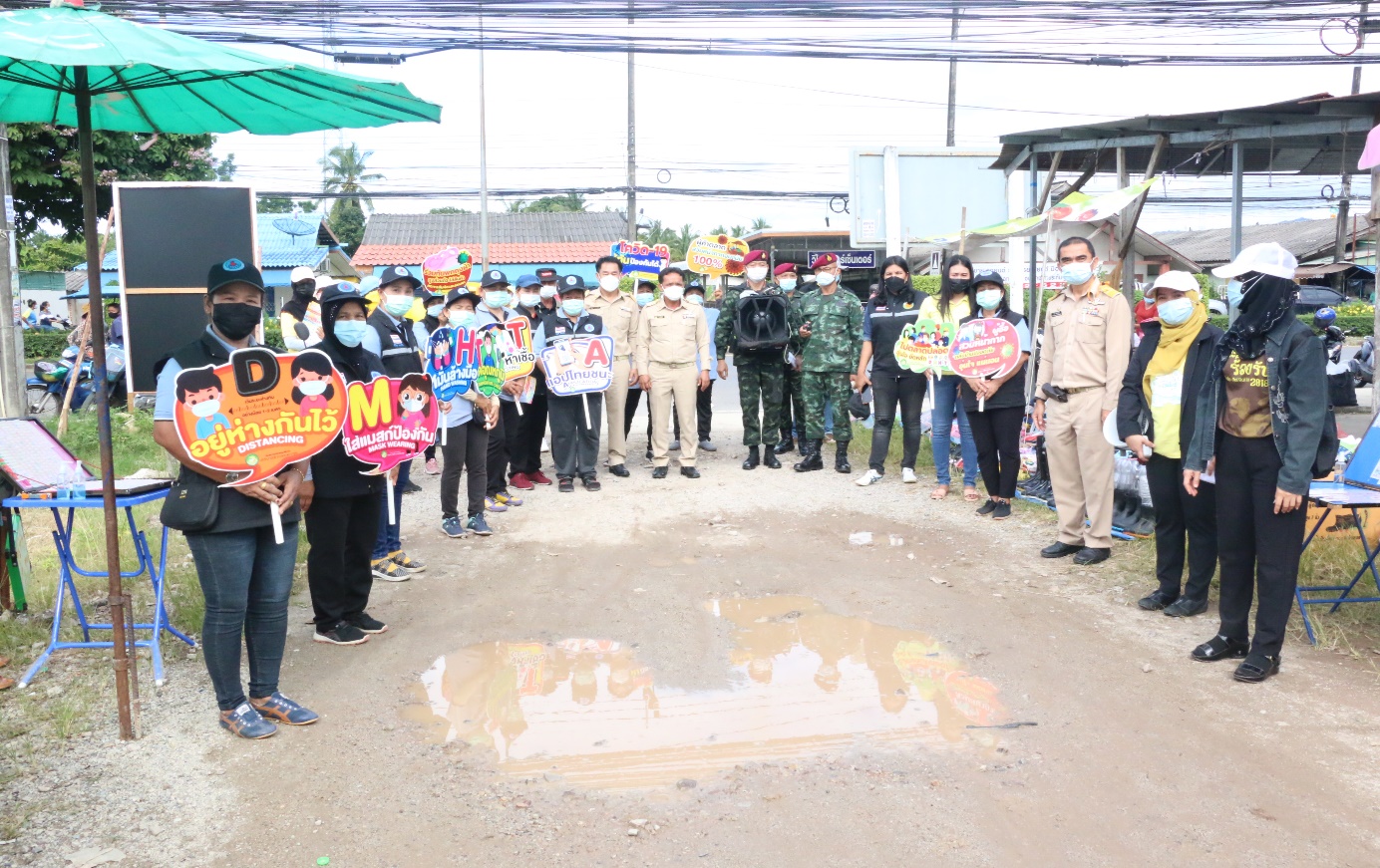 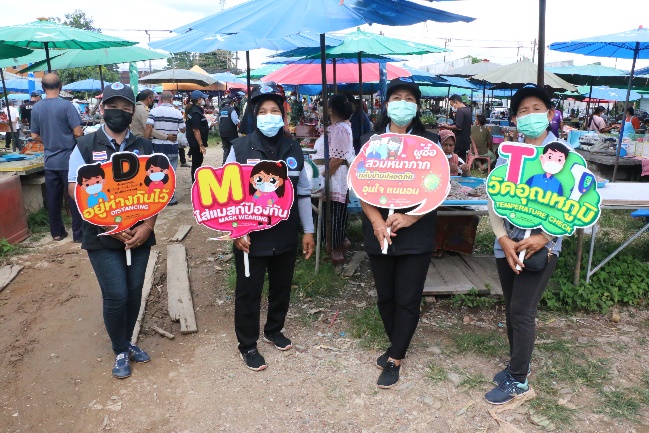 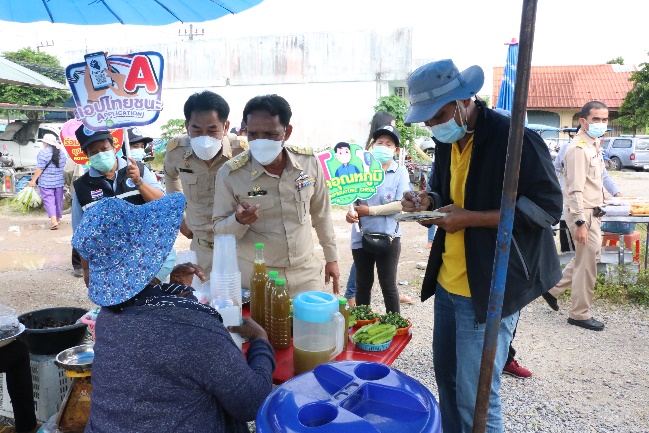 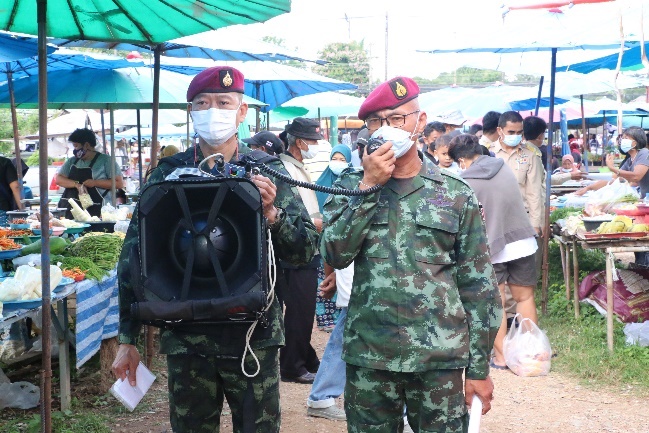 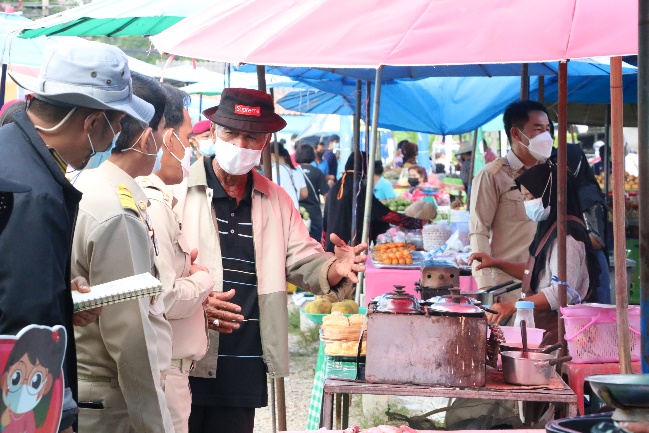 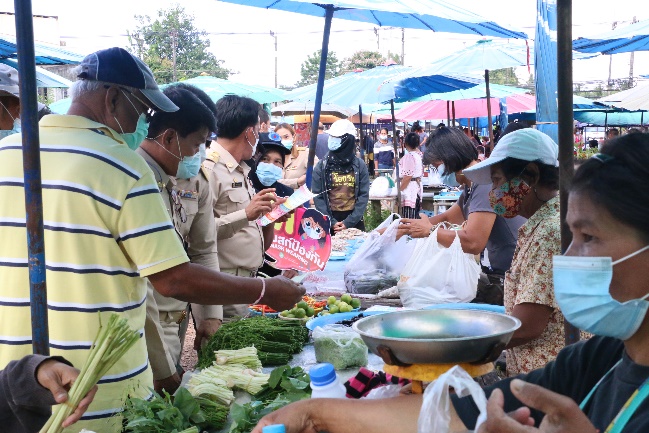 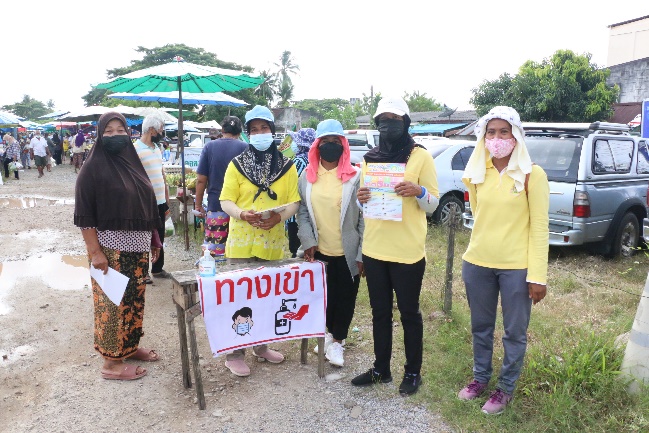 เอกสาร/หลักฐานประกอบการดำเนินโครงการเฝ้าระวังป้องกันและควบคุมโรคติดเชื้อไวรัสโคโรนา 2019 (COVID-19) ในตลาดและสถานประกอบการ (ต่อ)	วันที่ 22 มิถุนายน 2564 ณ ตลาดนัดธานินทร์  ม.4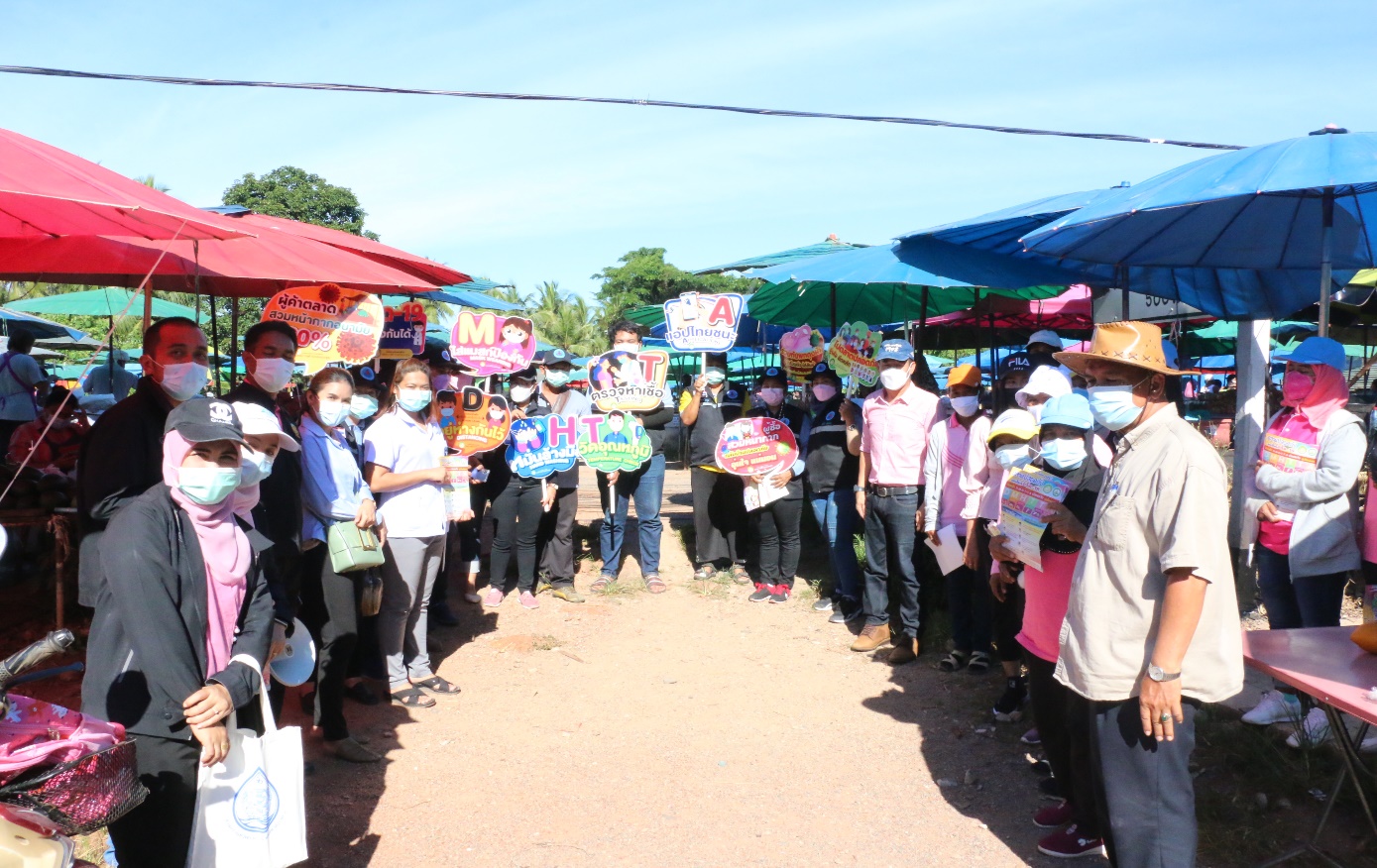 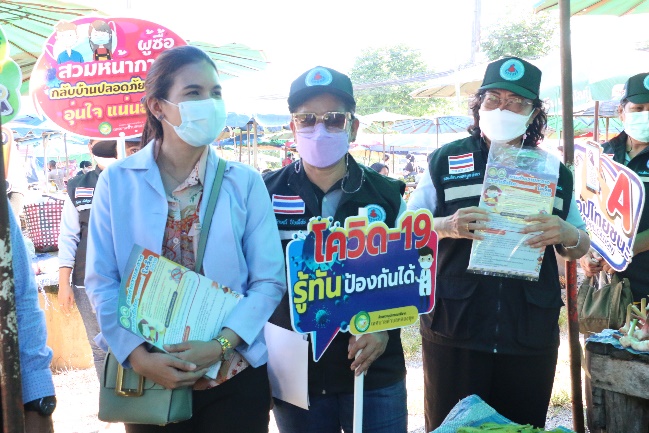 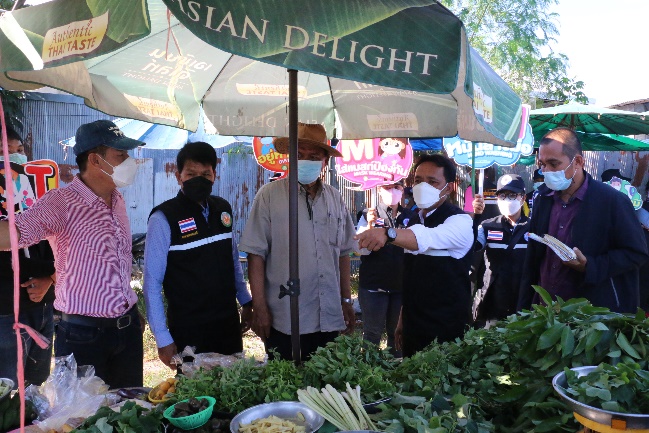 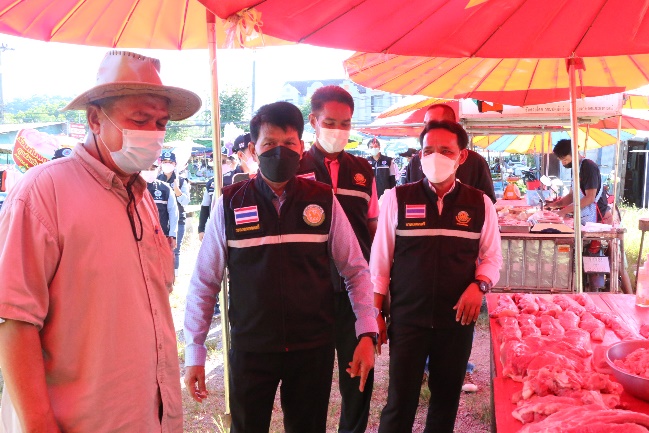 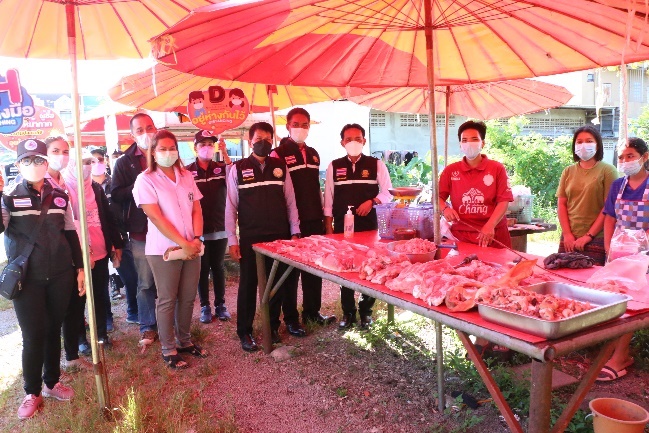 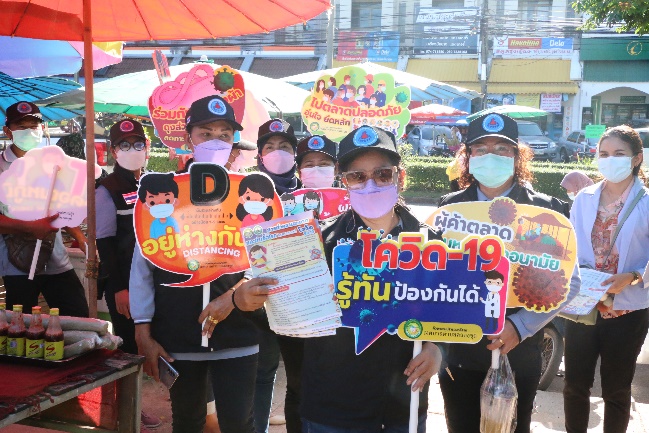 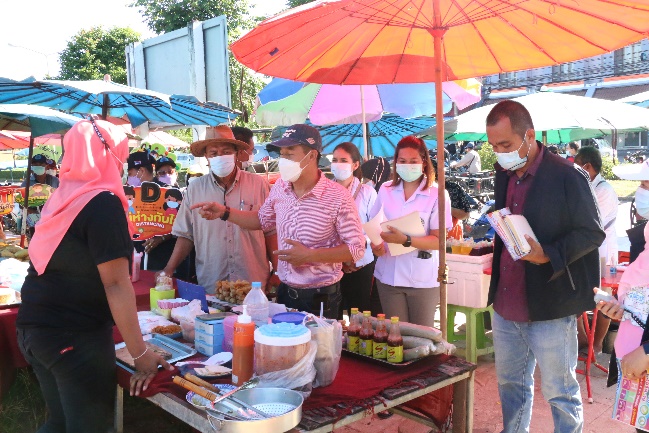 เอกสาร/หลักฐานประกอบการดำเนินโครงการเฝ้าระวังป้องกันและควบคุมโรคติดเชื้อไวรัสโคโรนา 2019 (COVID-19) ในตลาดและสถานประกอบการ (ต่อ)	วันที่ 25 มิถุนายน 2564 ณ ตลาดตั้งจิตต์ศิล  ม.4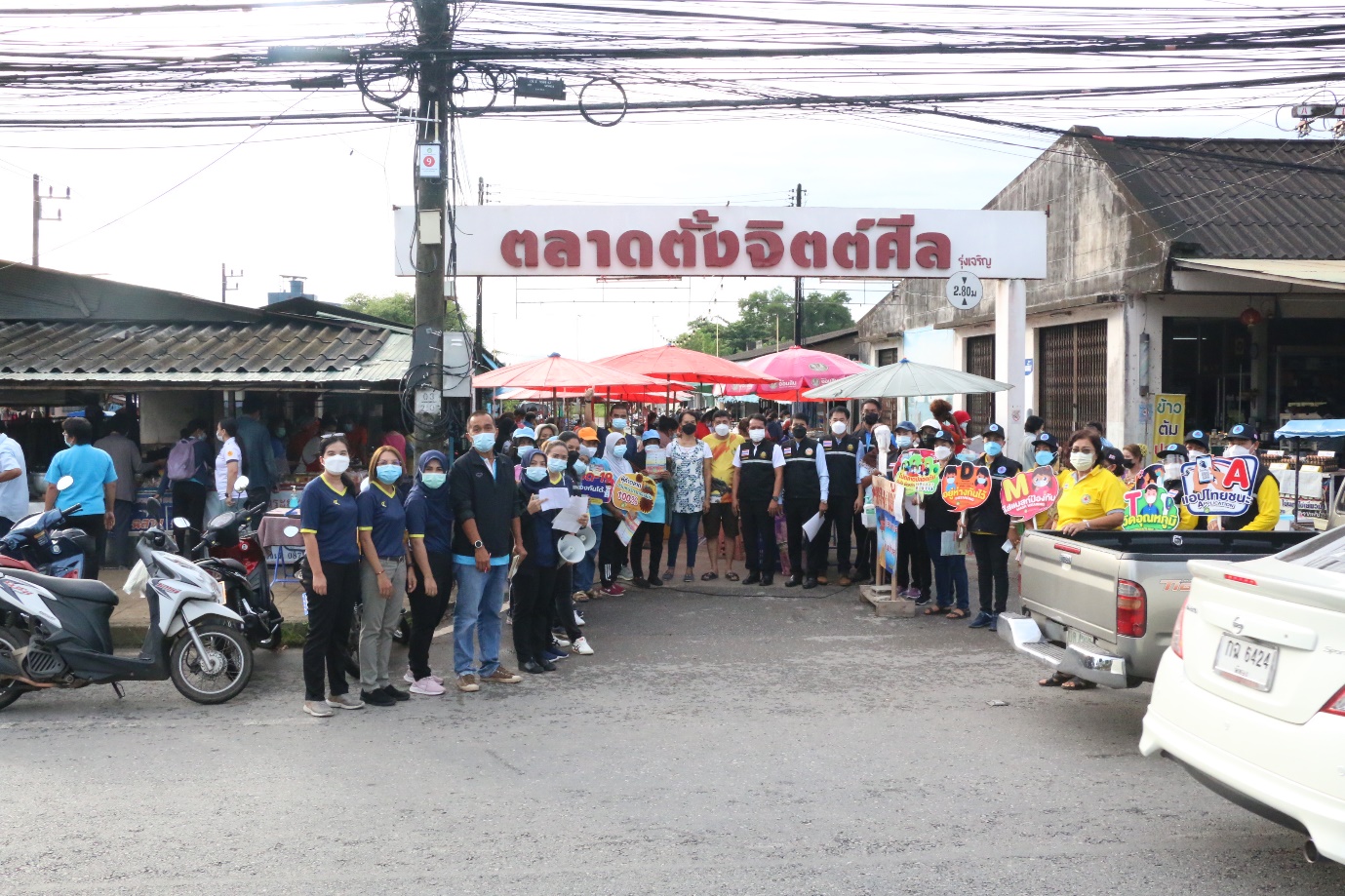 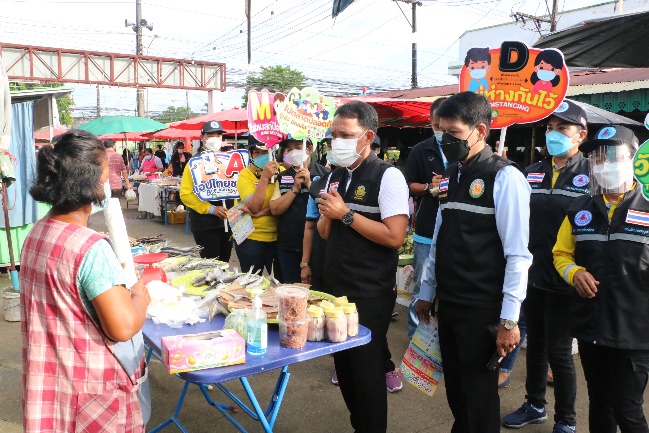 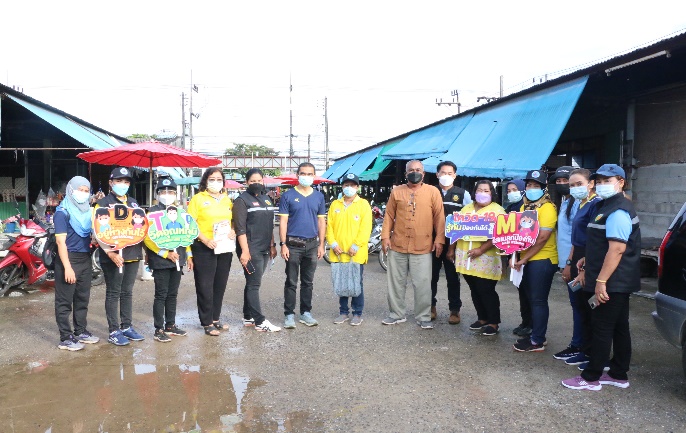 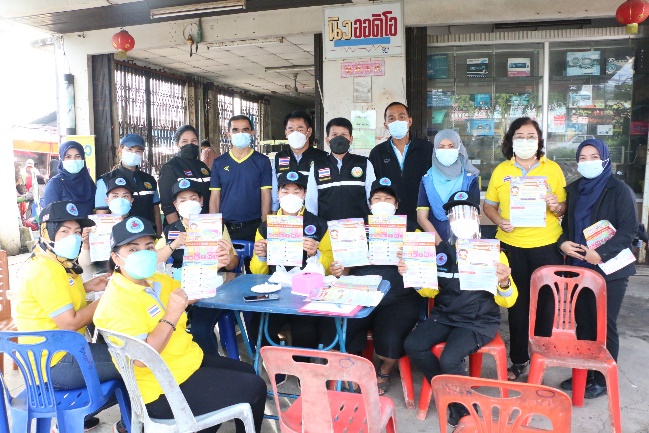 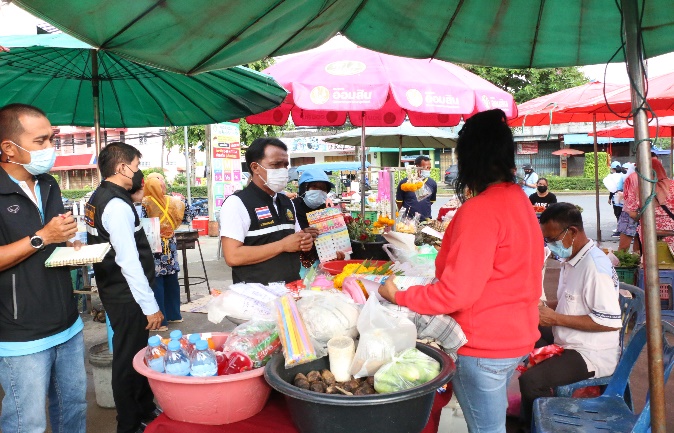 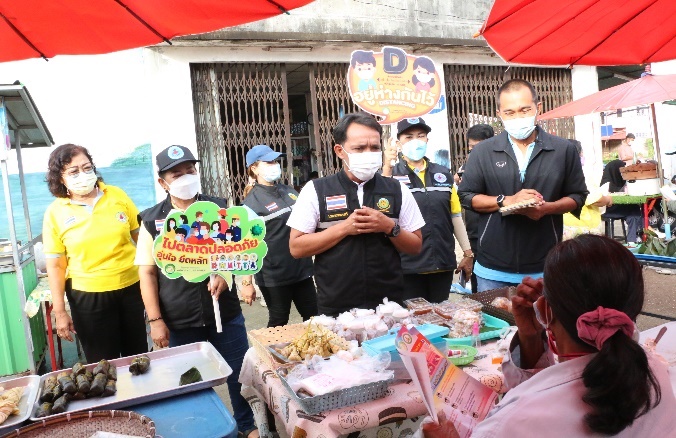 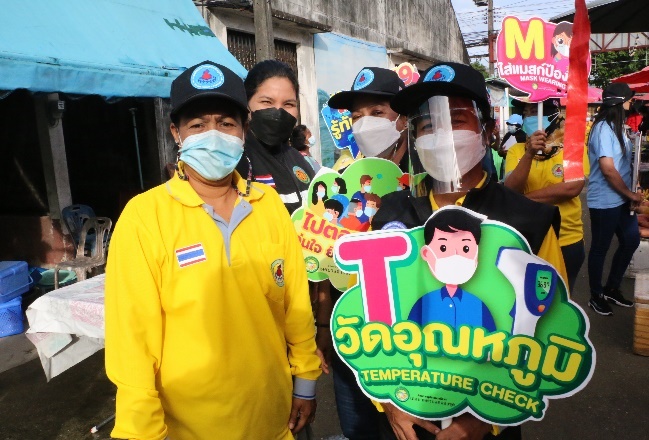 เอกสาร/หลักฐานประกอบการดำเนินโครงการเฝ้าระวังป้องกันและควบคุมโรคติดเชื้อไวรัสโคโรนา 2019 (COVID-19) ในตลาดและสถานประกอบการ (ต่อ)	วันที่ 30 มิถุนายน 2564 ณ ตลาดนัดช่อง 5  ม.2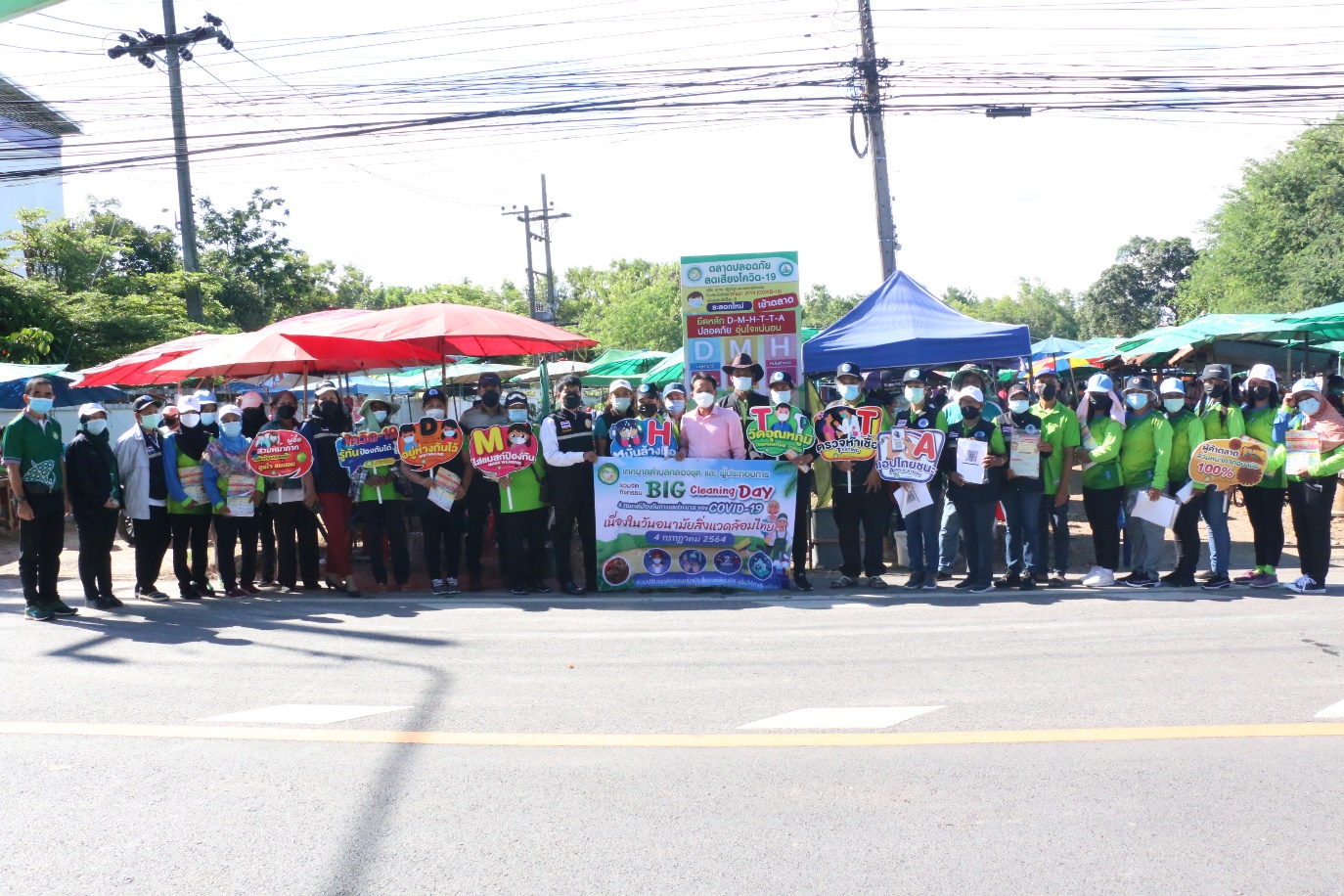 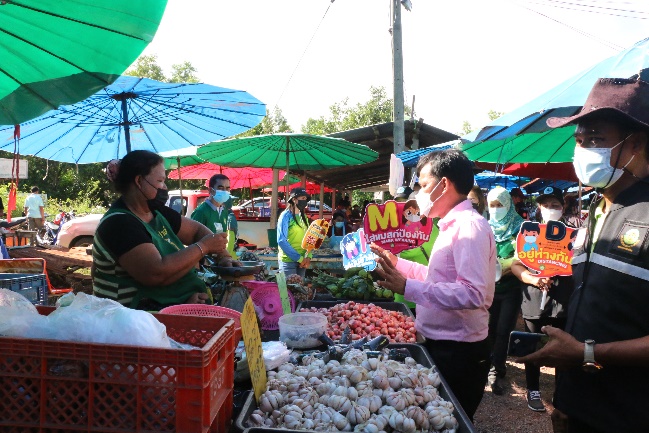 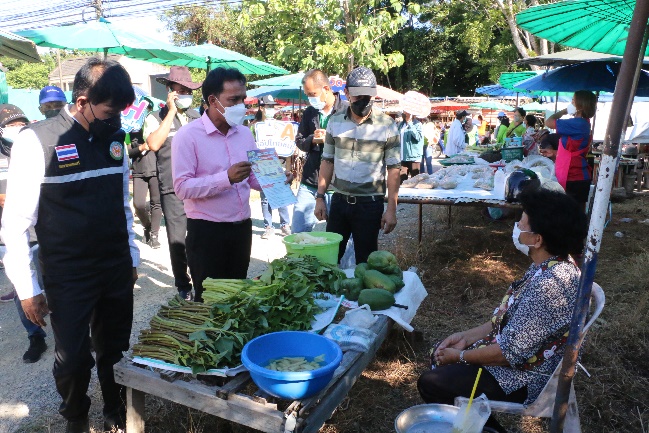 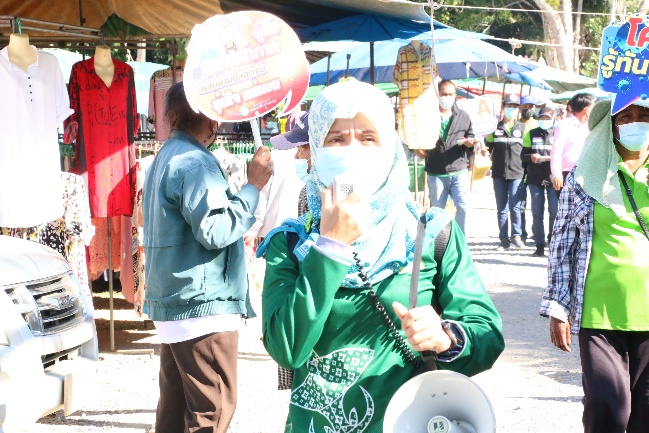 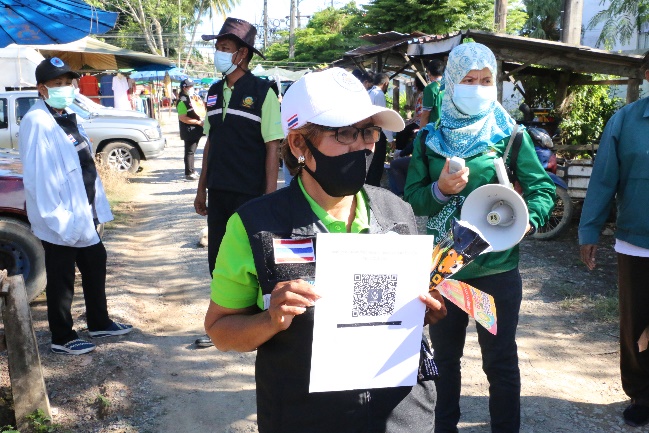 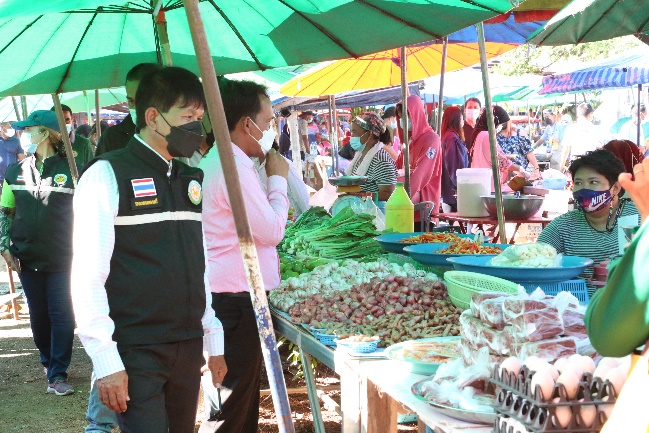 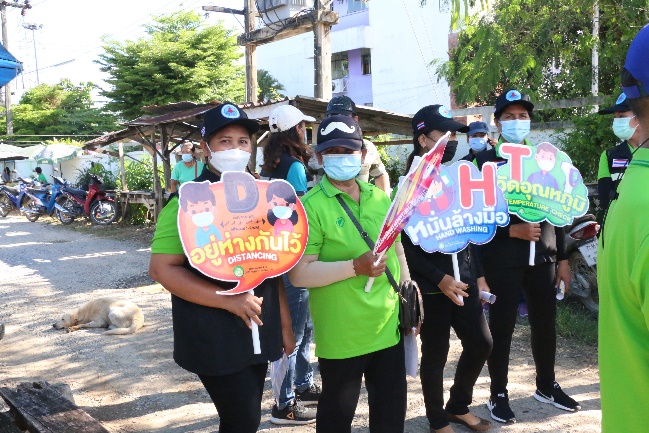 เอกสาร/หลักฐานประกอบการดำเนินโครงการเฝ้าระวังป้องกันและควบคุมโรคติดเชื้อไวรัสโคโรนา 2019 (COVID-19) ในตลาดและสถานประกอบการ (ต่อ)	ระหว่างวันที่ 1 กรกฎาคม - 30 กรกฎาคม 2564 ณ สถานประกอบการในพื้นที่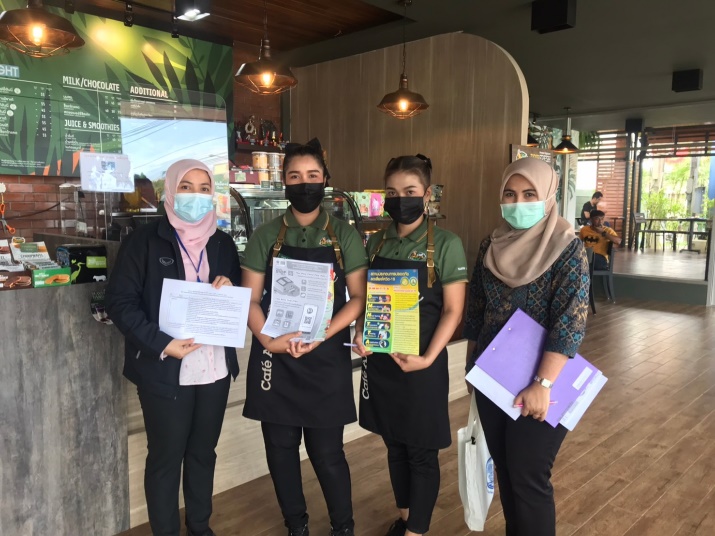 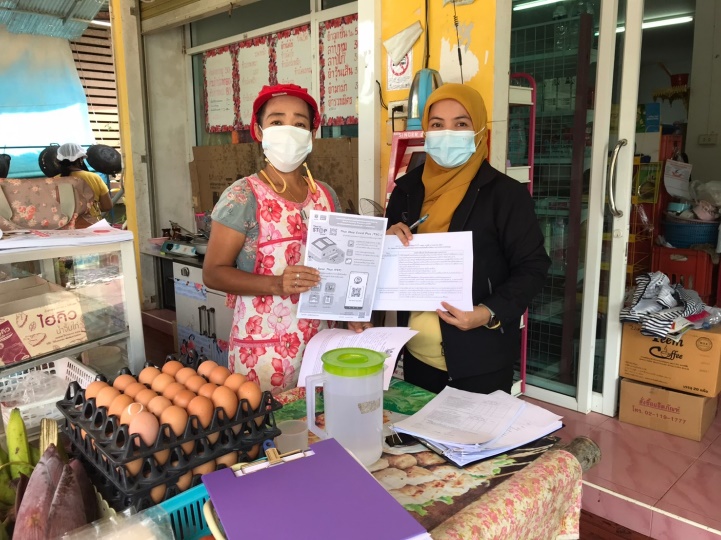 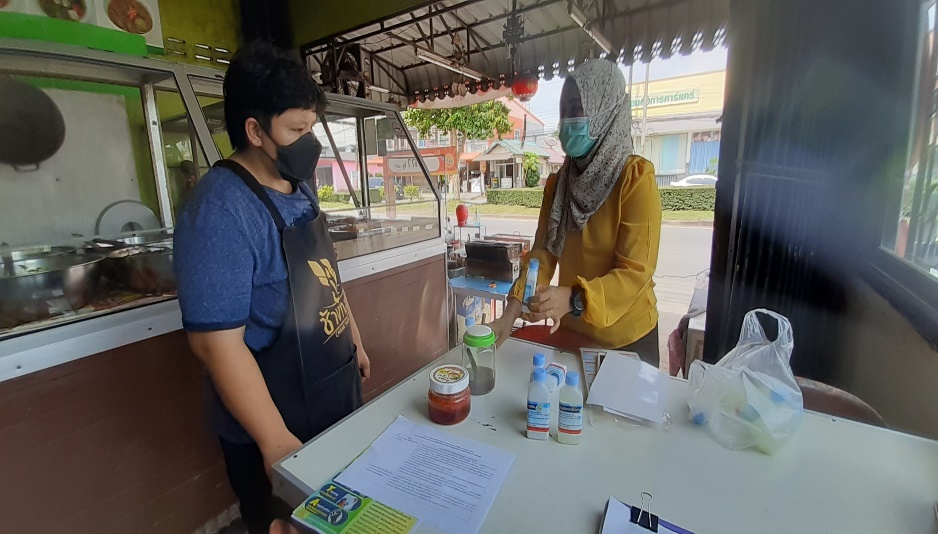 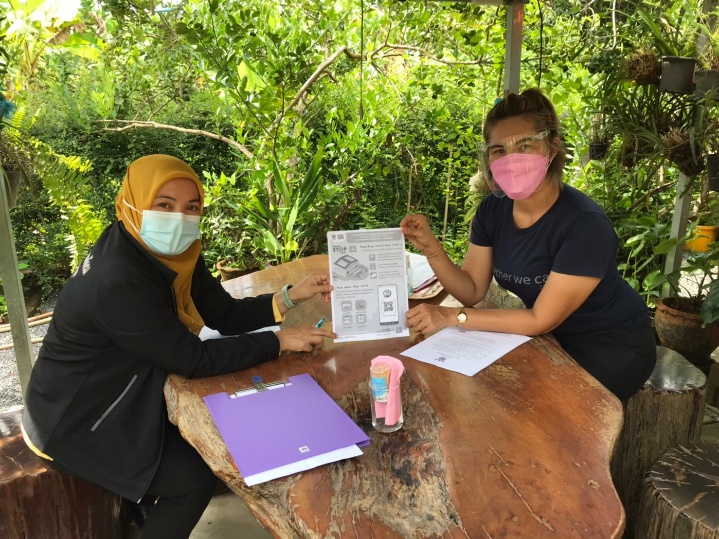 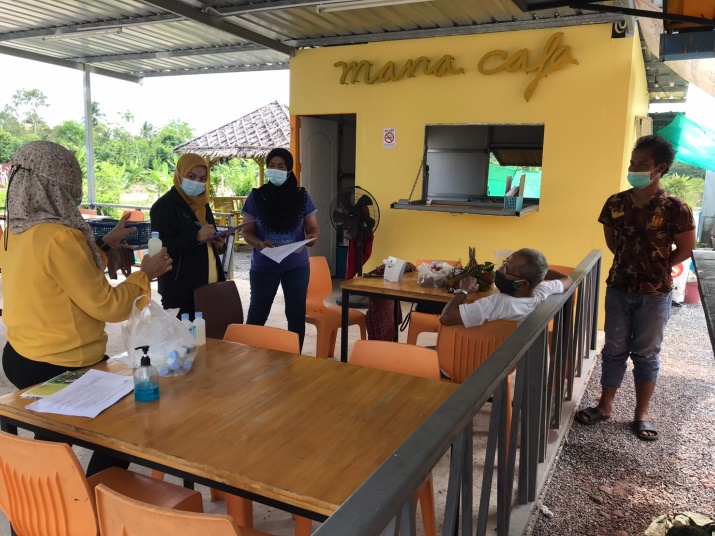 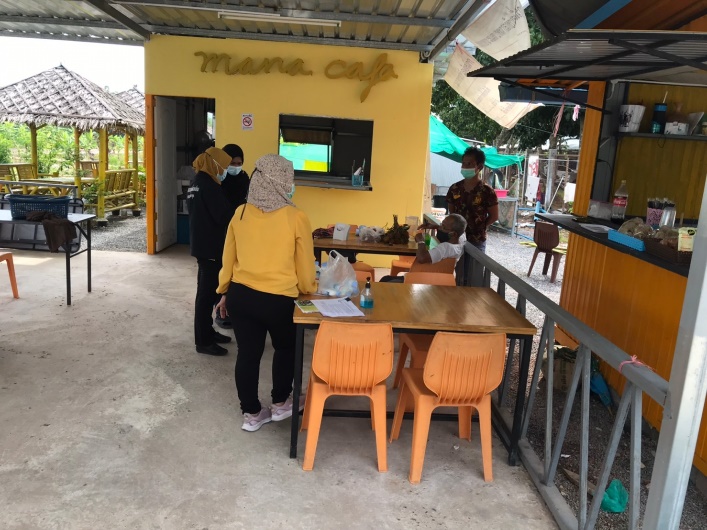 เอกสาร/หลักฐานประกอบการดำเนินโครงการเฝ้าระวังป้องกันและควบคุมโรคติดเชื้อไวรัสโคโรนา 2019 (COVID-19) ในตลาดและสถานประกอบการกิจกรรมที่ 2 กิจกรรมทำความสะอาด Big Cleaning Day 	วันที่ 20 มิถุนายน 2564 ณ ตลาดนัดซอยทรายทอง 5  ม.7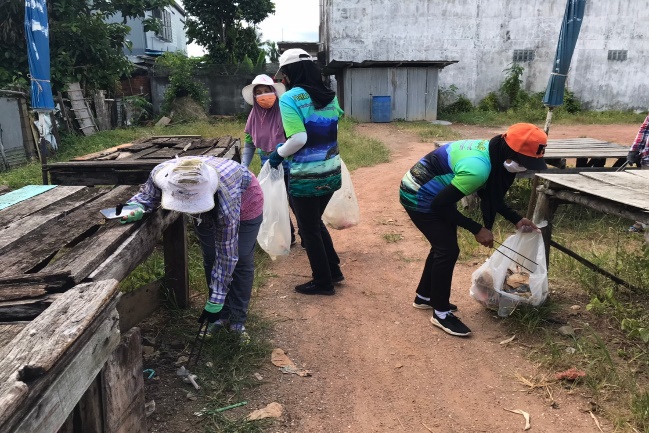 \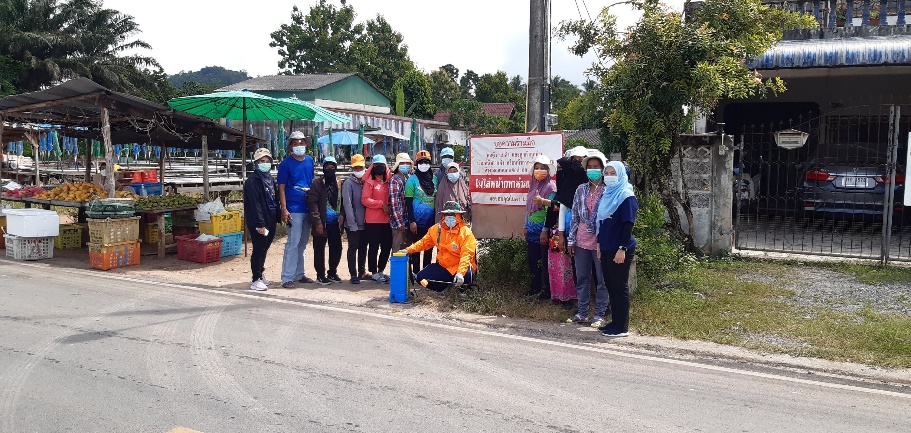 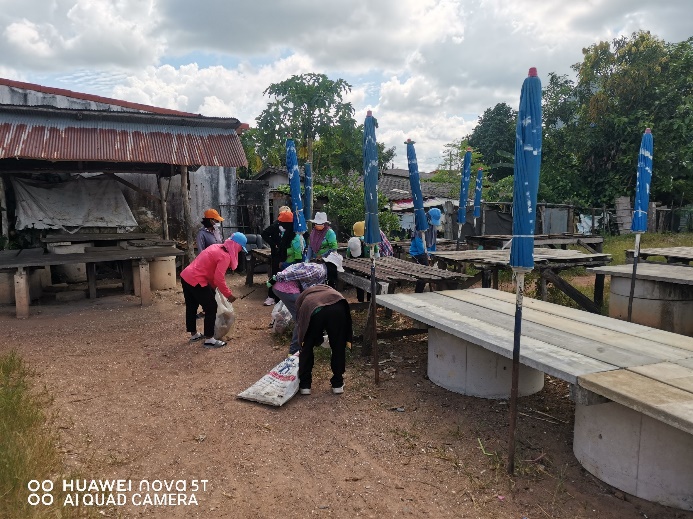 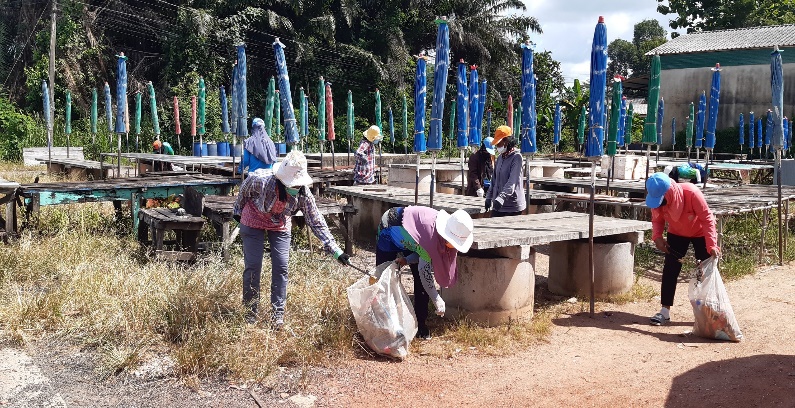 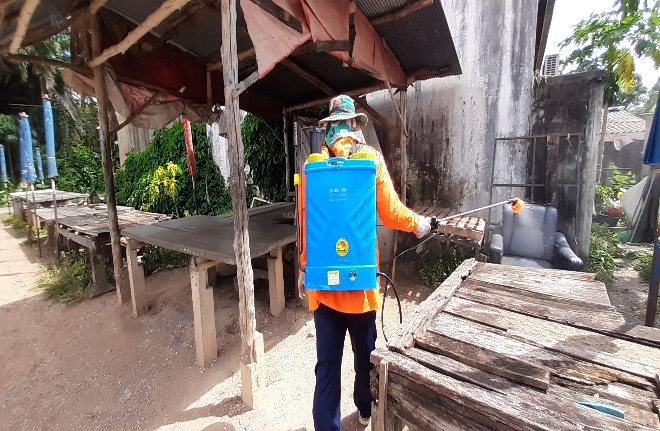 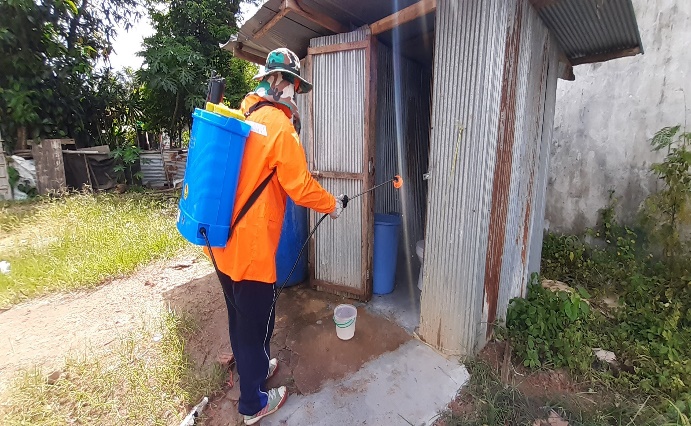 เอกสาร/หลักฐานประกอบการดำเนินโครงการเฝ้าระวังป้องกันและควบคุมโรคติดเชื้อไวรัสโคโรนา 2019 (COVID-19) ในตลาดและสถานประกอบการ (ต่อ)	วันที่ 21 มิถุนายน 2564 ณ ตลาดนัดบีบี  ม.7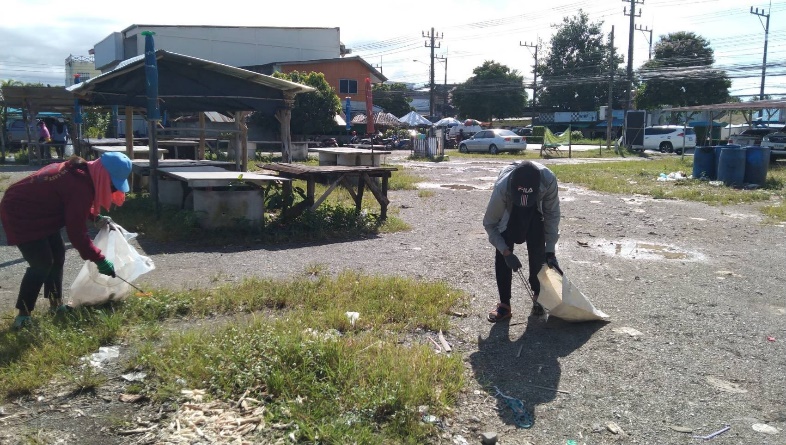 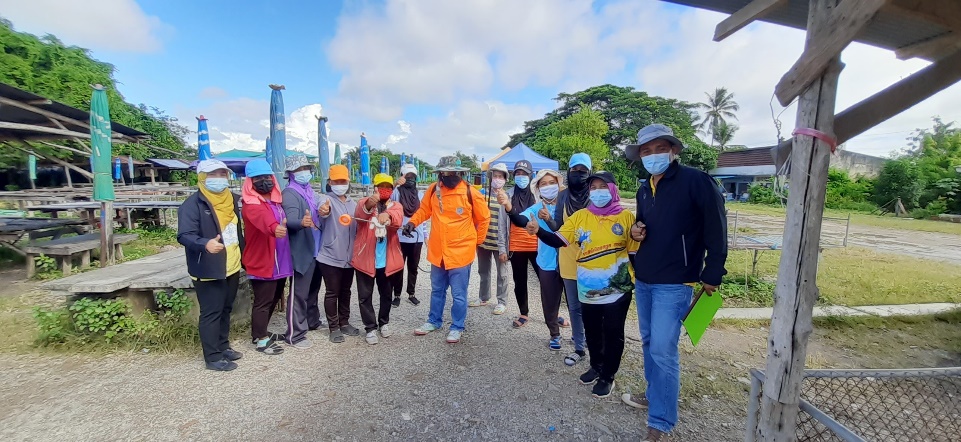 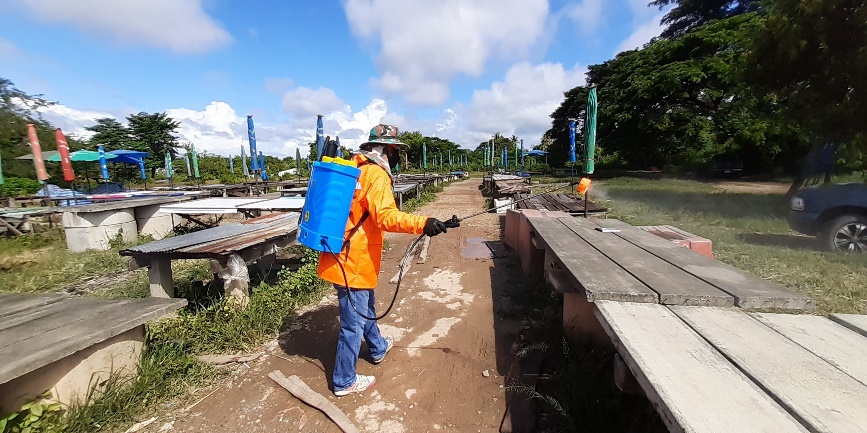 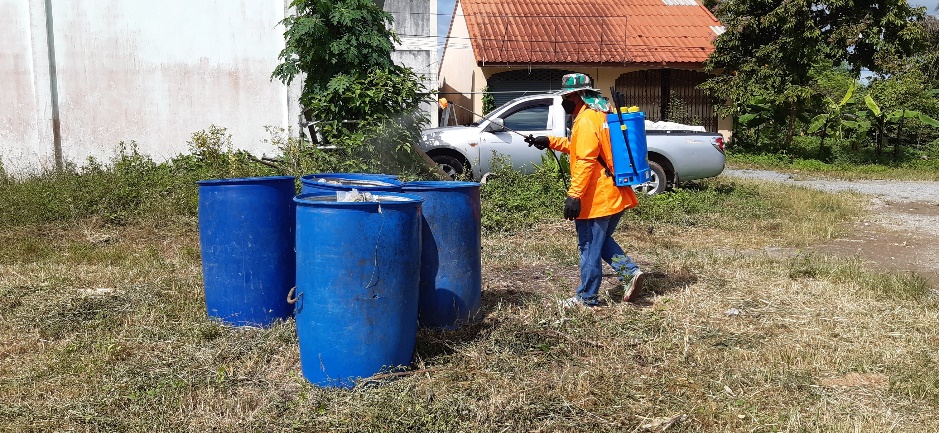 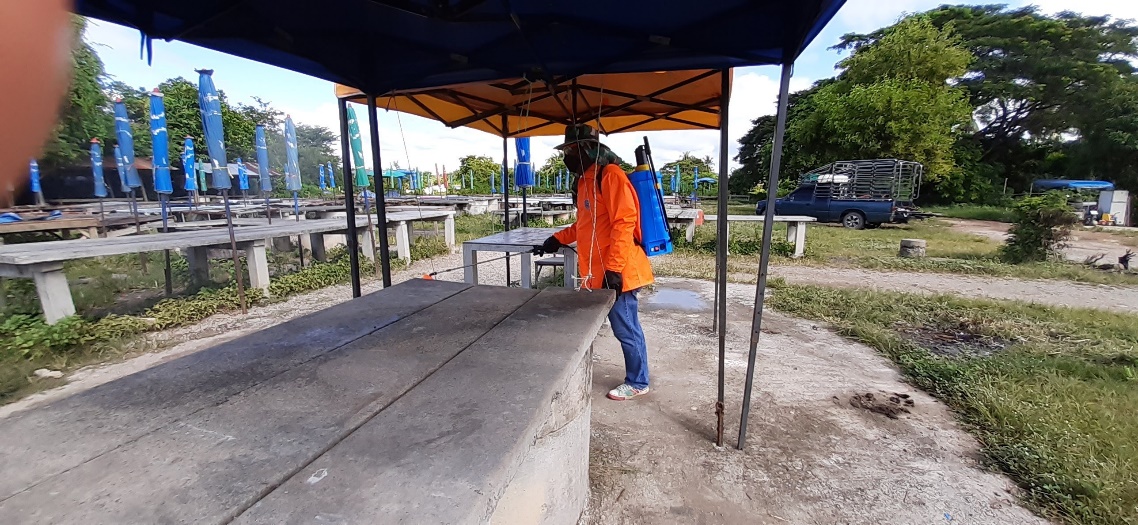 เอกสาร/หลักฐานประกอบการดำเนินโครงการเฝ้าระวังป้องกันและควบคุมโรคติดเชื้อไวรัสโคโรนา 2019 (COVID-19) ในตลาดและสถานประกอบการ (ต่อ)	วันที่ 22 มิถุนายน 2564 ณ ตลาดนัดธานินทร์  ม.4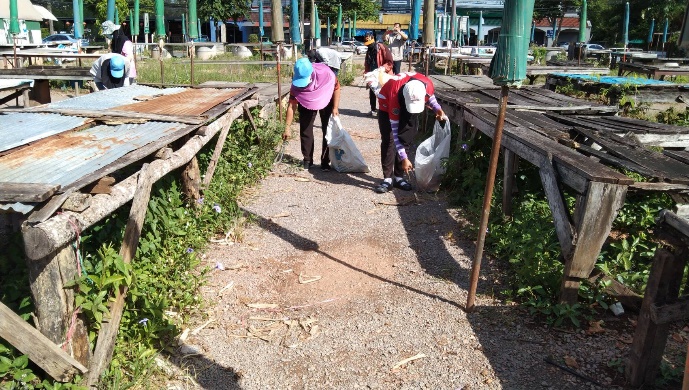 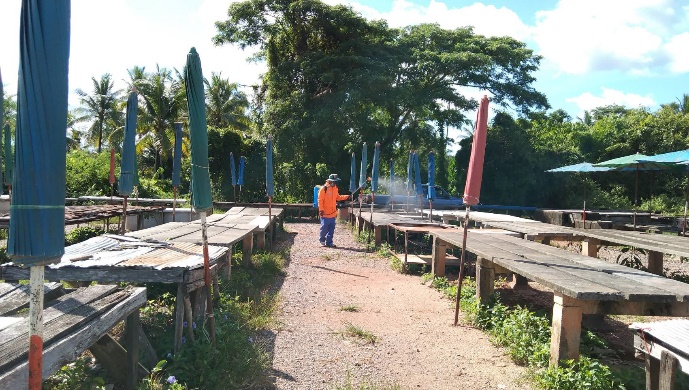 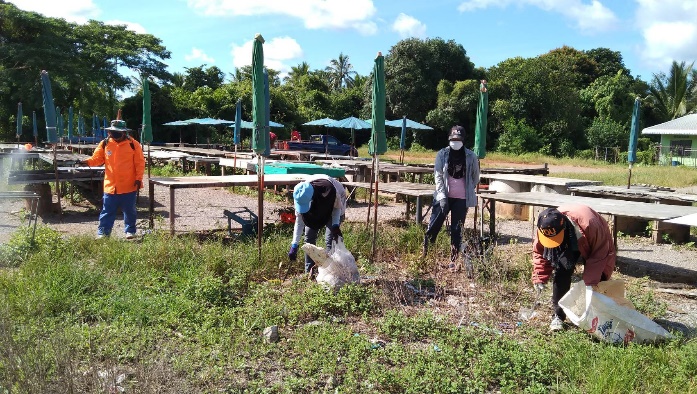 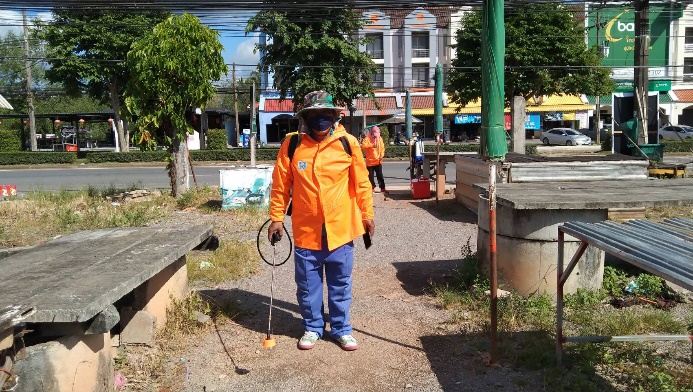 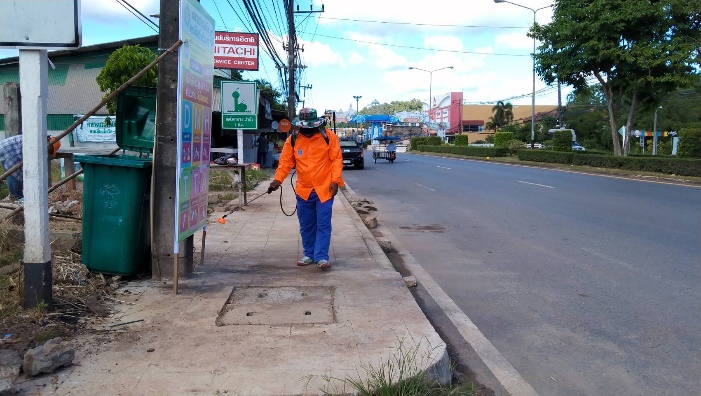 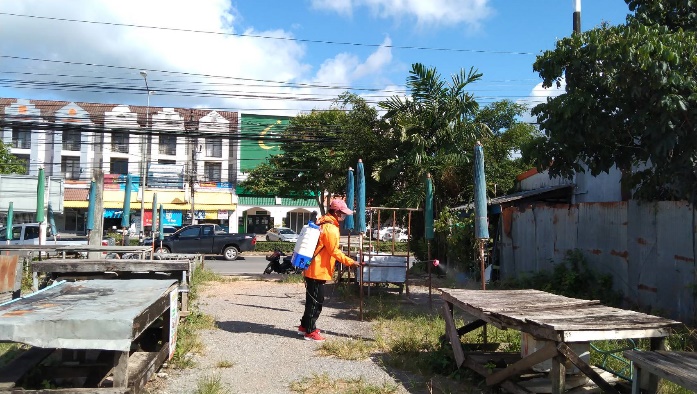 เอกสาร/หลักฐานประกอบการดำเนินโครงการเฝ้าระวังป้องกันและควบคุมโรคติดเชื้อไวรัสโคโรนา 2019 (COVID-19) ในตลาดและสถานประกอบการ (ต่อ)	วันที่ 25 มิถุนายน 2564 ณ ตลาดตั้งจิตต์ศิล  ม.4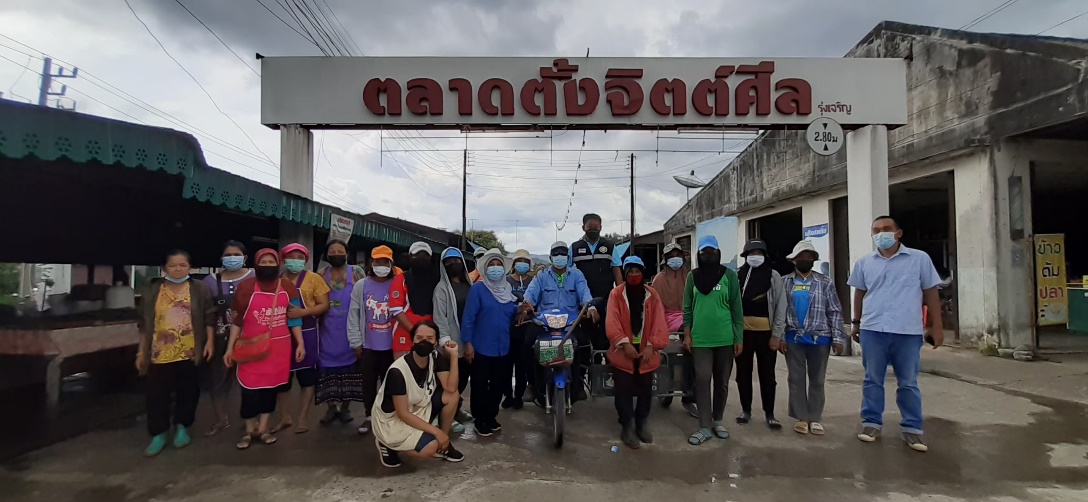 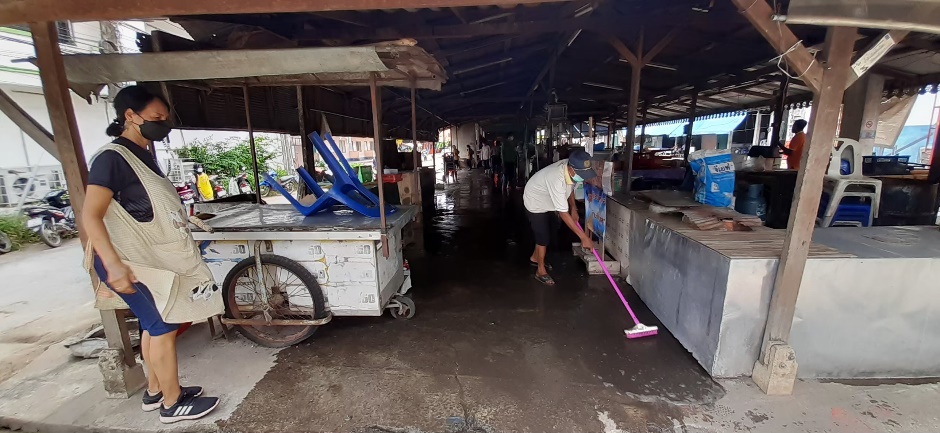 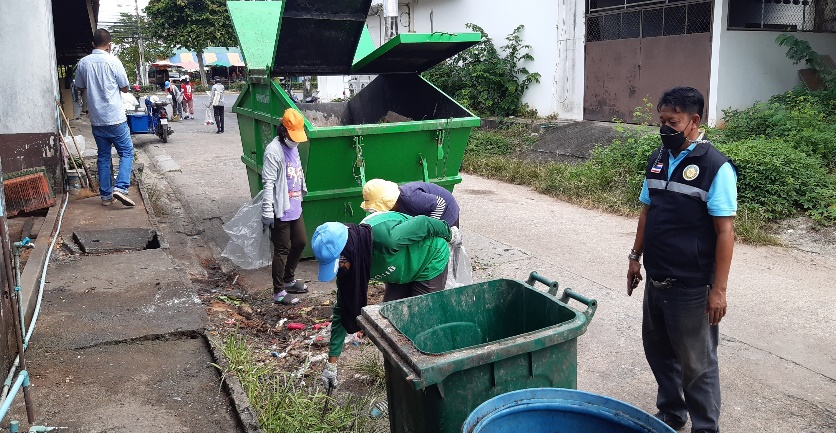 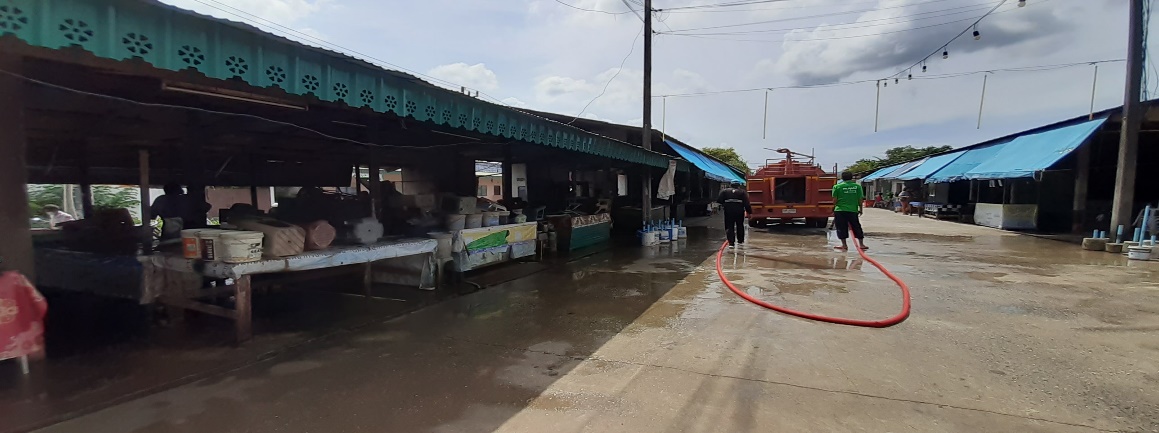 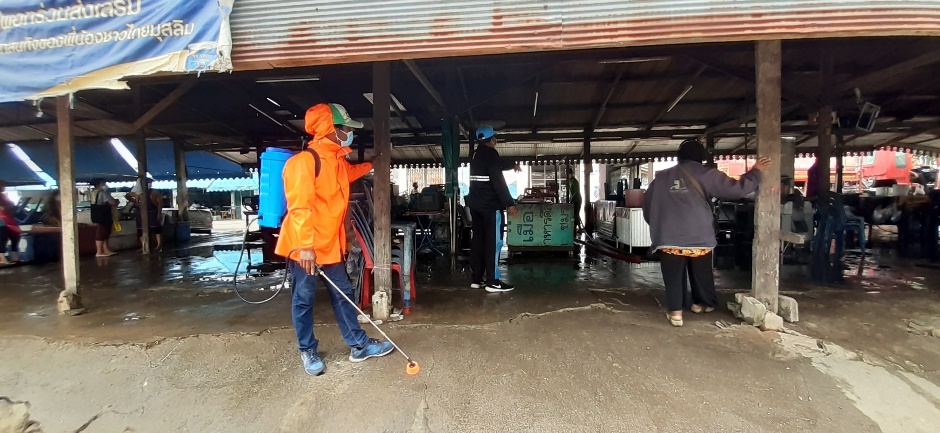 เอกสาร/หลักฐานประกอบการดำเนินโครงการเฝ้าระวังป้องกันและควบคุมโรคติดเชื้อไวรัสโคโรนา 2019 (COVID-19) ในตลาดและสถานประกอบการ (ต่อ)วันที่ 30 มิถุนายน 2564 ณ ตลาดนัดช่อง 5  ม.2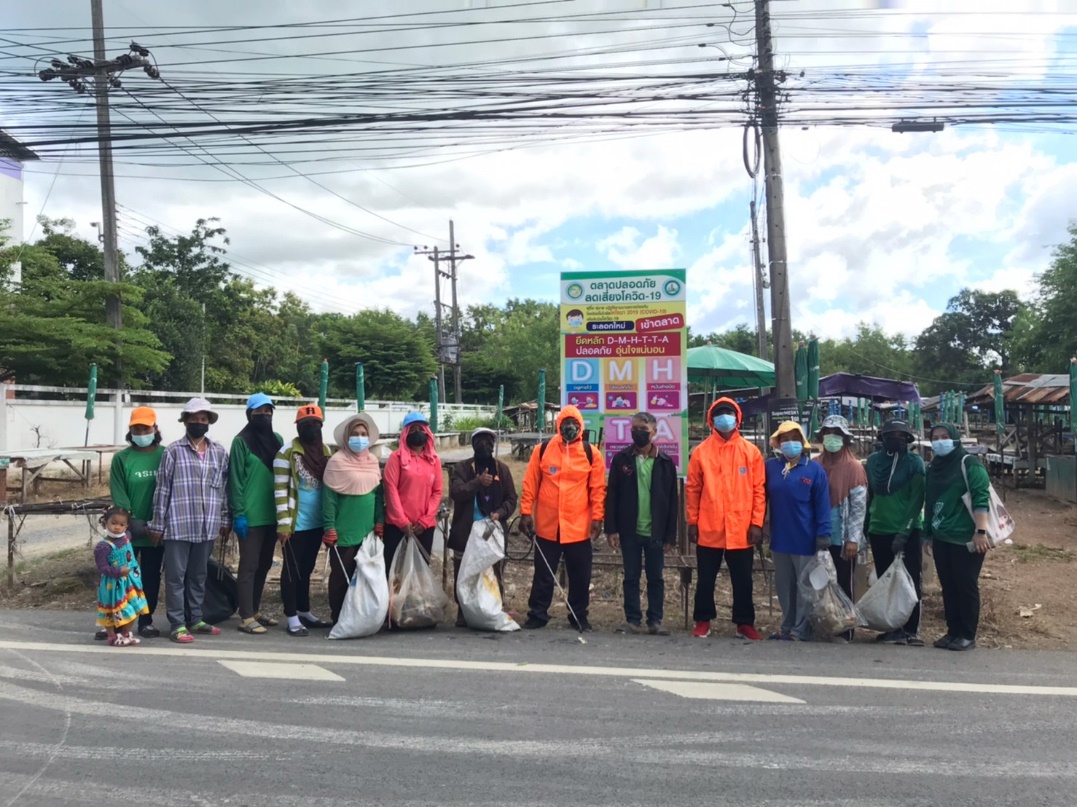 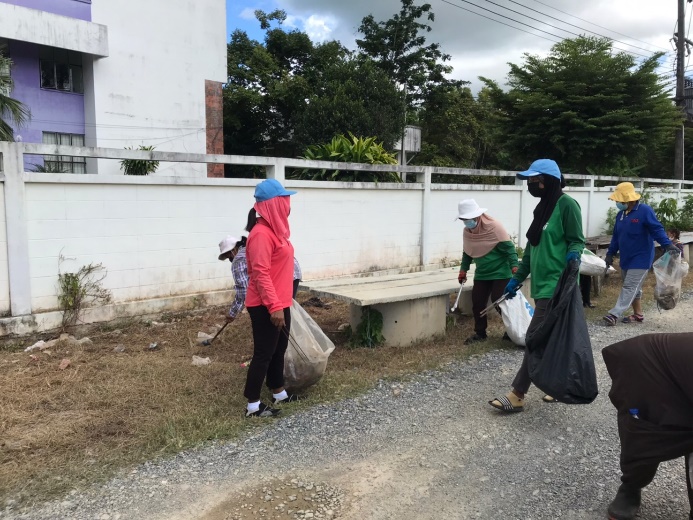 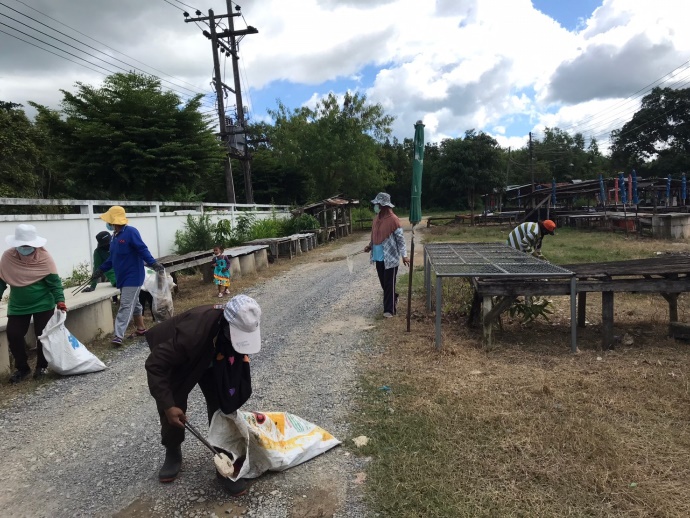 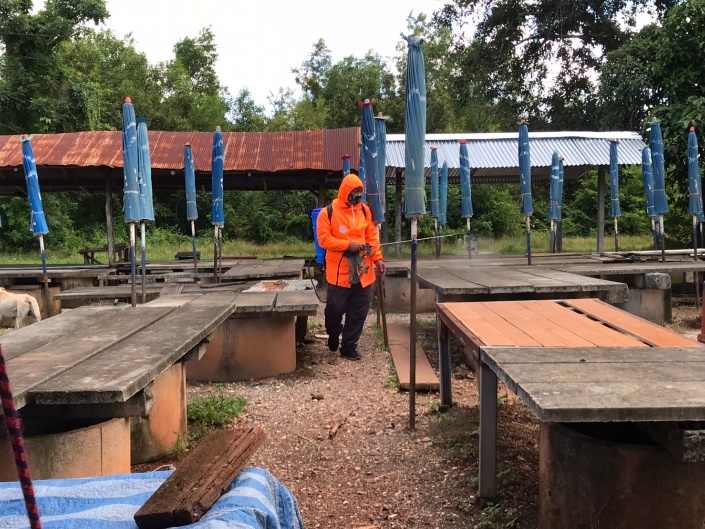 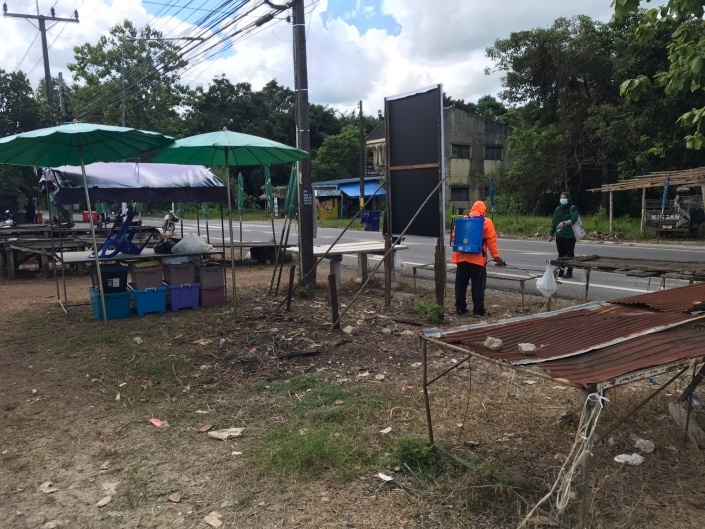 